UNIVERSIDAD AUTÓNOMA DE NUEVO LEÓNFACULTAD DE CIENCIAS POLÍTICAS Y RELACIONES INTERNACIONALESDIVISIÓN DE ESTUDIOS DE POSGRADO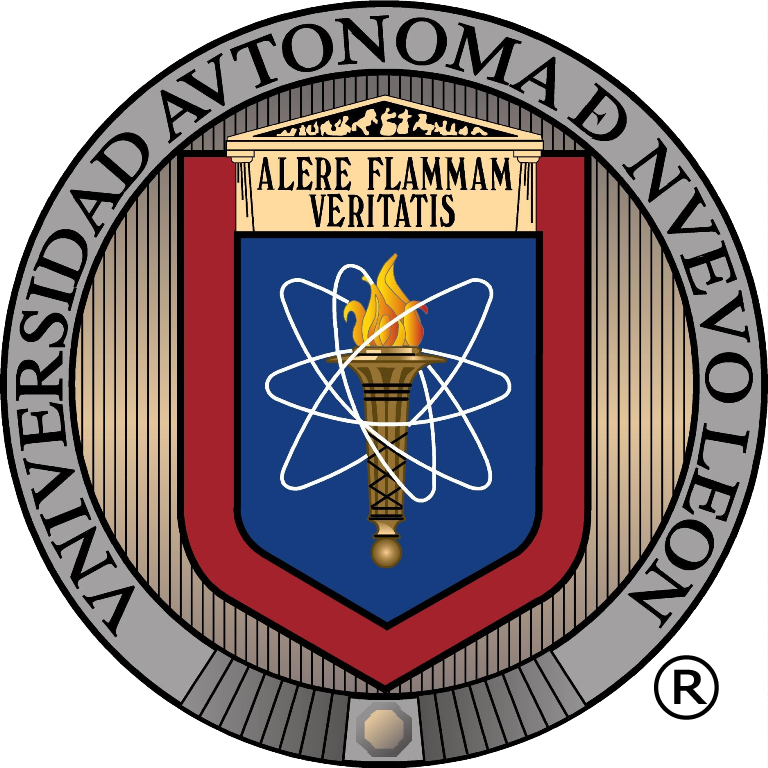 COMPORTAMIENTO ELECTORAL EN LAS ELECCIONES ESTATALES DE NUEVO LEÓN 2015 “CONFIGURACIÓN DEL VOTO DE CASTIGO”PORVICTORIA MONTEMAYOR ESPINOSATesis presentada como requisito parcial para obtener el grado de Maestría en Ciencias PolíticasAsesora: Dra. Xóchitl A. Arango MoralesCo-asesor: Dr. Rogelio López Sánchez Marzo 2020DedicatoriaQuisiera dedicar este trabajo a mis padres, por ser la fuente de inspiración, paciencia y disciplina que me impulsaron a comenzar este viaje académico, apoyándome en cada instancia y en cada obstáculo, refrendándome su sostén incondicional.A mi esposo; mi compañero de alegrías, dificultades e incertidumbres, por estar presente en el nacimiento y culminación de este trabajo.AgradecimientosAgradezco primeramente a Dios, por darme la oportunidad de estudiar este posgrado, por prestarme la vida para concluirlo, y por regalarme la salud y fortaleza para sobrellevar aquellos obstáculos que se me presentaron durante mis estudios y la elaboración de este trabajo.Agradezco a mis padres, por siempre estar presentes, a mi esposo por ser mi mano derecha en la construcción de este trabajo.Quiero expresar mi más sincero agradecimiento al Dr. Héctor Alvarado, por las muestras de apoyo ofrecidas durante este trayecto académico.A mi asesora, Dra. Xóchitl Arango, por confiar en mi para elaborar este proyecto, por otorgarme palabras de sabiduría, por la exigencia y la disciplina que fueron indispensables para la elaboración de este proyecto.A mis hermanos, los amo con todo mi corazón.FACULTAD DE CIENCIAS POLÍTICAS Y RELACIONES INTERNACIONALES  SUBDIRECCIÓN DE ESTUDIOS DE POSGRADOCARTA DE ACEPTACIÓN DEFINITIVA DE TESIS DE MAESTRÍALos suscritos, miembros de la Comisión de Tesis de Maestría deVictoria Montemayor Espinosahacemos constar que hemos evaluado y aprobado la tesis: Comportamiento electoral mexicano en las elecciones estatales de nuevo león 2015 y federales 2018 “Configuración del voto de castigo”En vista de lo cual extendemos nuestra autorización para que dicho trabajo sea sustentado en examen de grado de Maestra en Ciencias Políticas. _________________ _________________Monterrey, N.L. a ______ de ____________________ de 2_____ÍndiceInstroducciónCapítulo I: Metodología	11.1 Antecedentes del problema	11.2 Preguntas de investigación	71.3 Justificación	71.4 Objetivos	81.5 Propuesta metodológica	9Capítulo II: Marco teórico	9    2.1 Variables que permitieron la configuración del voto de castigo	9Capítulo III: Variables	133.1 Hartazgo	133.2 Partidocracia	153.3 Condiciones sociales	173.4 Desafección política	21Capítulo IV : Comprobación cuantitativa	25    4.1 Análisis de resultados	26Conclusiones	30Resumen	32Bibliografía	33Anexos	36Lista de figuras, tablas y gráficasTabla 1. Votación obtenida por partido. Elecciones estatales Nuevo León 2015………………..11Tabla 2. Porcentaje de percepción de inseguridad en Nuevo León de acuerdo al ENVIPE NL...19Tabla 3. Confianza en instituciones políticas……………………………………………………23Gráfica 1. ¿Cuáles son algunas de las razones por las que aplicarías el voto de castigo..………27Gráfica 2. ¿Consideras que el voto de castigo combate la permanencia política de un partido político en el gobierno?……………………………………………………………………..……28Gráfica 3. ¿Empleaste el voto de castigo en las elecciones estatales Nuevo León 2015?.………28 Gráfica 4. En caso de haber votado en las elecciones federales 2018 (AMLO), ¿empleaste la misma técnica del voto de castigo?.......………………… ………………………………………29Gráfica 5. ¿Volverías a votar por el partido que gobernó anterior al actual?……...…………….30Figura 1. Nota periodística destacando el tema de inseguridad en Nuevo León.	36 Figura 2. Semáforo delictivo en Nuevo León.	36 Figura 3. Nota periodísticca destacando el tema de la inseguridad en Nuevo León.	37Figura 4. Figura descriptiva del incremento de la deuda interna en NL.	37 Introducción Capítulo I
MetodologíaAntecedentes del problemaUno de los ejercicios mas plurales de toda democracia, es el voto, al respecto se define como  la ”acción voluntaria de una persona en la que, mediante el mecanismo del sufragio, materializa su elección respecto a quién o quiénes ostentarán un cargo público”.  Tomando en cuenta la definición anterior, podemos desplegar diferentes cualidades del voto, sus componentes y factores que lo originan. Gabriela Salazar, coordinadora técnica del Instituto de Administración Pública del Estado de México, explica algunas características y motivadores concretos del voto, que nos podrán ayudar a generarnos un campo visual más amplio de este derecho:a. Condiciones socioestructurales, tales como el nivel socioeconómico, edad, religión, ocupación, medio en el que se vive, rural o urbano. b. Interacción social. Relaciones con los demás, relaciones con ciertos grupos. La interacción refuerza actitudes prevalecientes y aumenta el compromiso de una persona con su grupo. c. Clima de opinión. Influye reforzando actitudes o generando nuevas de acuerdo a las opiniones prevalecientes en el medio social. d. Presión social. Puede influir de manera directa en la persona cuando no hay posiciones firmes o cuando hay una adhesión fuerte con un grupo social. e. Normas sociales. Actúan como detonantes de la acción, los grupos más apegados a las normas sociales tienden a votar.f. Actitudes psicológicas. Los valores compartidos, las creencias y costumbres son actitudes afectivas estables en el tiempo y que influyen en las decisiones individuales. g. Ideología. Funciona tanto como una sintetizadora de información, así como una actitud política de fuerte arraigo –partidismo. h. Partidismo. Entendido como una actitud psicológica de la persona, no tanto ideológica. i. Información disponible. Influye para la toma de decisiones, a mayor información mayor posibilidad de análisis. La información del medio social –amigos y familia– es la que más determina hacia una acción. j. Beneficio. Entendido como la utilidad máxima que puede alcanzar una persona en relación con el uso de los medios disponibles. Pueden ser particulares o colectivos, materiales o no materiales “.  En este estudio se considerará una variante del voto denominado “de castigo”, que explicaremos con base a diversas variables sociales o individuales como las condiciones sociales en las que se encuentre el votante y por otro lado las variables políticas que están fundamentadas en la legitimidad del gobierno actual, de la reputación que este tenga y el vínculo de confianza que exista gobierno-ciudadano, todas ellas que motivan la configuración de este voto.Diversos autores se han adentrado a estudiar el efecto del voto de castigo, desde su configuración hasta sus efectos e impactos en distintas esferas tanto nacional como en el escenario político internacional.Uno de ellos es Juan Carlos Rey, con su investigación llamada: “Polarización electoral, economía del voto y voto castigo en Venezuela: 1958-1988”, en el cual aborda las diversas conductas de un votante, pasando por la definición del voto sincero vs. el voto deshonesto, temas como la polarización electoral, la evolución del voto pequeño y del voto grande, racionalidad del votante y el voto negativo o voto de castigo, entre otros .Carlos Rey, define esta conducta (voto de castigo) como “un voto puramente negativo contra el partido del gobierno, que no expresa una actitud positiva hacia el candidato en favor del cual se emite sino el deseo de minimizar la probabilidad de que resulte ganador el andidato menos deseos, que en este caso es el del partido de gobierno”.  Por otro lado, tenemos una definición de esta clase de voto plasmado por Andrés Valdez Zepeda y Delia Amparo Huerta en su proyecto citando: “El voto de ira es aquel que se genera motivado por el hartazgo, el descontento, la inconformidad, el malestar y la irritación social en contra de algunos de los partidos contendientes o sus candidatos y/o sus plataformas político- ideológicas. Es el voto de protesta, también llamado voto negativo” . Especificando después que este tipo de voto está motivado por la antipatía. Configurándose un voto “en contra” y no “por”.  Es decir, la motivación del electorado va orientada a castigar a un determinado candidato inclinando su voto al partido opuesto. Esto no significa que el votante tenga una afinidad por el partido que votó, si no es un mecanismo de castigo al apoyar al partido contrincante del candidato en cuestión. “Es más fácil conseguir que la gente vote en contra de alguien o algo, que lo haga a favor de algo o de alguien.”  A su vez, el autor considerando todo el bagaje de información que adquirió con sus participaciones en múltiples campañas electorales, concluyó que los factores políticos negativos como el hartazgo, partidocracia y la desafección política, entre otras, son elementos de peso suficientes para que la ciudadanía tenga motivos para votar en contra de un candidato en lugar de votar a favor. En su trabajo de investigación “Fundamentos políticos de la rendición de cuentas en México“, Ricardo Berrones Uvalle  afirma que la fórmula del voto de castigo está creada por deficiencias en el desempeño del poder y más aún, cuando la competencia política incentiva la alternancia de gobierno. Esto último esclarece en su totalidad la función que tuvo este voto de castigo en las elecciones estatales de Nuevo León 2015, donde la ciudadanía apostó por un gobierno independiente pionero en la historia electoral del Estado, que buscaba relegar y castigar precisamente a un gobierno antecesor con carencias en su efectividad accionaria, legalidad en sus procesos y deficiencias en su desempeño del poder de modo general. Las elecciones del 6 de junio del 2015 denotaron  el hartazgo ciudadano respecto a los partidos políticos y sus representantes.El comportamiento electoral en estas elecciones fueron objeto de discusión y análisis ya que se trataba del primer candidato independiente a la gubernatura, derivado de una modificación a la ley electoral, donde se hacía permisivo el registro de candidatos independientes para el ya mencionado puesto político después de décadas en las que los partidos políticos tenían el monopolio de las candidaturas. Esta nueva figura representó una opción conveniente para aquellos electores que no simpatizaban con ningún partido.Encausado por un descontento social bastante marcado por los nuevoleoneses, la forma de hacer campaña del candidato independiente fue revolucionaria, al hechar mano de las redes sociales como Facebook y Twitter para dar a conocer sus propuestas políticas, tornándose en un candidato cercano a la ciudadanía, predicando la diferencia de su candidatura en comparación con los antiguos regímenes adminsitrativos y prometiendo una alternancia necesaria para los problemas que presentaba el Estado.Existen estudios realizados en cómo el impacto de los medios digitales en los jóvenes principalmente fue coadyuvante en la definición y desenvolminiento de las jornadas electorales estudiadias, tomando como referencia aquellos factores visibles y enmarcados que trastocaron directamente los intereses de una generación joven, destacando lo siguiente: “Lo indudable es que los más jóvenes cada vez se alejan más de la televisión, la radio y la prensa en favor de internet, las redes sociales y la prensa digital. Por otra parte, los sitios web oficiales de los políticos, partidos políticos y/o gobiernos, son medios que visitan muy poco los jóvenes”Efecto de lo anterior, la votación del 7 de junio se vio favorecido Jaime Rodríguez Calderón con una amplia ventaja sobre sus opositores, y reconocida esta por el órgano electoral, quedando de la siguiente manera: “Felipe de Jesús Cantú 466 543 votos (22.32 %); Ivonne Álvarez 498 644 (23.85 %) y Jaime Rodríguez Calderón 1 020 552 votos (48.82 %) (Comisión Estatal Electoral, 2015)”. La fórmula ganadora de Rodriguez Calderón para contrarrestar la desafección política que se permeaba entre los ciudadanos fue realizar campañas “de tierra” en las cuales difundía entre ellas el ejercicio de un voto de castigo para los partidos políticos antecesores a su nuevo estilo de gobierno.“De acuerdo con esta muestra representativa de 3000 encuestas cara a cara con votantes al salir de la casilla (la lista nominal de electores fue de 3,560,457) los jóvenes varones, con un nivel educativo mayor dieron el margen de victoria al candidato independiente, principalmente”. En el espectro federal, las elecciones para el nuevo gobierno y triunfo de Andrés Manuel López Obrador tuvieron una amplia popularidad debido a la alta participación electoral que se registró, llegando a superar más del 50% de la votación nacional según datos del Instituto Nacional Electoral, quien cataloga la jornada electoral como una “landslide victory”, capaz de reorientar la política subsecuente.A través de datos que publicó el Instituto Nacional Electoral (INE), se tiene el registro de que López Obrador obtuvo 30 millones 113 mil 483 votos, mismos que se ven traducidos en un deseo por un cambio de gobierno y por una alternancia que pusiera fin a diversos factores negativos que afectaron marcadamente a la sociedad mexicana en el transcurso de la administración priista presidida por Enrique Peña Nieto. El discurso de López Obrador tuvo similitud en su momento con el de Rodríguez Calderón, exponiendo a los políticos que hayan transgredido la ley, a los que cometieron fallas administrativas y delitos que quedaron impunes, empoderando así a la sociedad a ser partícipes de un tan anhelado cambio. Así lo confirma el investigador poblano, Óscar Nicaso Lagunes en una reseña del libro de Jorge Castañeda donde redacta que…”Este es el caso de AMLO que forma parte de la partidocracia mexicana y que podría colocarse en lugar del outsider, y atraer a sectores enfadados con el sistema actual y a partidarios de varias causas ciudadanas”. De forma conclusiva, subrayo un fragmento de la obra “Democracia y Partidocracia en México, La Decepción Democrática” en el que destaca que “el país enfrenta una diversidad de problemas: pobreza, marginación, narcotráfico, corrupción, impunidad, desconfianza y anomía institucional”,  todos los anteriores como problemas sociales que desencadenaron la negación de la participación política que estamos estudiando.1.2 Preguntas de investigaciónPara el presente estudio, se plantearon cinco preguntas de investigación como parte del proceso de estudio de la tesis, las cuales se busca resolver en el desarrollo de la presente investigación. Las preguntas ayudaron a establecer lineamientos por medio de los cuales se abordó el problemade investigación, dichas preguntas de mencionan acontinuación.¿Es el hartazgo una causa de que la ciudadanía ejerza un voto de castigo?¿La polarización electoral promovió el repudio de la ciudadanía hacia los partidos políticos?¿Qué condiciones sociales intervinieron en la ilegitimación del gobierno para con los nuevoleoneses?¿Qué resultados electorales trae como consencuencia la desafección política?1.3 JustificaciónEl trabajo es de trascendencia para el estudio de la ciencia política, porque permite estudiar las razones o particularidades por las cuales se conforma un voto de castigo, permitiéndonos identificar con mayor facilidad el trasfondo de un resultado electoral (en caso de que haya configurado este supuesto) y ennumerar las posibles condiciones sociales y políticas que lo propician abordadas de un modo práctico y teórico.En el desarrollo del trabajo se citan diversos autores que previamente han abordado este caso de estudio orientado a diferentes niveles de gobierno y competencias territoriales, motivo por el cual se decidió tratar en el presente documento la configuración del voto de castigo a nivel estatal (elecciones a Gobernador) y nivel federal (elecciones a Presidente).La utilidad de esta investigación ofrece a la comunidad neolonesa una perspectiva real y crítica orientada al ámbito político, por la cual esta se ha enfrentado en las últimas elecciones electorales, en donde los gobiernos de los diferentes niveles antecesores a estos,han puesto en tela de juicio su reputación como autoridad y su legitimidad en sus acciones frente a la comunidad.El presente documento puede ser de utilidad para futuras investigaciones, como mecanismo para perfeccionar y/o robustecer el caso aquí abordado (voto de castigo) desde hechos políticos sucedidos, encuadramiento de diferentes condiciones sociales y atestiguamiento al público en general de otros sucesos que se puedan presentar en el país o en otras esferas territoriales.Evaluando el contenido, se busca, además dilucidar las posibles medidas que mitiguen esta conducta electoral y que sea referente para diagnosticar la efectividad y legitimidad del gobierno antecesor al que se eligió.1.4 ObjetivosIdentificar las variables que configuran un voto de castigo motivado por el hartazgo social. Analizar los efectos de la partidocracia elecciones electorales a través de una polarización partidiaria. Describir las condiciones sociales que promueven la inconformidad de la ciudadanía para con el gobierno. Desarrollar las causas y consecuencias de la desafección política en el campo electoral.1.5 Propuesta metodológicaLa metodología que se utilizó en este trabajo es cuantitativa, para la recolección de información se generó un instrumento conformado por una serie de preguntas, dicho cuestionario se aplico por medio del sistema Survey Monkey, la cual consistió en 12 preguntas abiertas para cada encuestado. La muestra consistió en aplicar el intrumento a 12 personas (6 hombres y 6 mujeres) profesionistas que participaron en las elecciones 2015  con las siguientes características:Escolaridad promedio: Título profesional obtenido.Lugar de residencia: Monterrey y su área metropolitana, Nuevo León.Se realizó una investigación de campo a través de una encuesta aplicada por plataformas digitales enfocadas en la recopilación de datos específicos de los usuarios. Las preguntas estaban conformadas por las variables, voto de castigo, partidocracia, hartasgo, y desafección política. Capítulo II: Marco teórico2.1 Variables que permitieron la configuración del voto de castigoEl comportamiento electoral está definido por variables que regulan la calidad del ejercicio del voto del ciudadano. Rubén Flores y Alma Rosa Saldierna enfatizan este tema en su trabajo de investigación denominado: “Tendencias en el estudio del comportamiento electoral en México” donde catalogan este comportamiento dependiendo de las situaciones cambiantes que se estén sucitando en el país en el que se desarrollan las elecciones, la identificación partidista y la resistencia o anhelo al cambio de partido, el voto retrospectivo basado en la experiencia que tuvo el ciudadano con el gobierno anterior en temas de bienestar económico y el voto racional entre otros. Basados en un comportamiento electoral definido por el voto retrospectivo tomamos en cuenta factores que influyen directamente en este, tales como el hartazgo, la partidocracia, condiciones sociales (inseguridad, pobreza y economía) y la desafección política. Variables que al combinarse generan una condición de voto “negativo o económico” hacia los partidos salientes.Estas variables trastocaron la mayor parte de la ciudadanía, siendo los jóvenes y la clase media baja los más afectados, formándose así una nueva especie de clase social pensante y capaz de reformular sus afecciones políticas y sobre todo exigir a través del voto una nueva forma de hacer política.Los jóvenes precisamente fueron aquellos que a pesar de no haberse involucrado en su gran mayoría a los procesos electorales, fue la generación que más presente estuvo durante las jornadas de campañas electorales que se realizaron a través y preponderantemente en redes sociales, argumentando las deficiencias de los gobiernos antecesores, de las injusticias que experimentaron, de la falta de criterio y formalismo de las autoridades, entre otras, resaltando precisamente la función de los medios de comunicación digitales como plataforma principal de ellos para exponer sus incoformidades y peticiones al nuevo gobierno.Un dato interesante que nos provee José María Infante en su investigación enfocada en las características de los votantes en las elecciones de las que hemos venido estudiando, es la forma en la que las candidaturas independientes fueron un escaparate para aquellos ciudadanos que buscaban “algo diferente” a los gobiernos comunes con los que habían tratado anteriormente, argumentando que: “quienes apoyan a candidatos independientes tienen mayor aversión a los partidos, y viceversa: quienes no muestran una fuerte afinidad partidaria parecen estar más dispuestos a apoyar a candidatos que se presentan como independientes. El interés por la política también se muestra inversamente relacionado con el apoyo a los candidatos independientes. En mayor proporción, los más jóvenes tienden a apoyar a los candidatos que se presentan como independientes”.  Enfocado en este tema es como se describe la participación juvenil nuevoleonesa en el proceso electoral del 2015 en Nuevo León, donde los autores citan: “Aun cuando los ciudadanos se exponen a los medios, se desarrolla primero lo que se llama consideración, que es la razón que puede inducir a un individuo a decidir en un asunto político de una manera u otra, así como las consideraciones compuestas por la cognición y el afecto de qué es una creencia, concerniente a un objeto y a la evaluación de una creencia” Esta razón se vio sustentada en la transformación y gestación del voto de castigo y el voto estratégico, donde al combinar las variables que estaremos estudiando y en virtud de la mala gestión de la autoridad, la movilización y configuración de esta clase de voto se vio representado en los porcentajes obtenidos por el candidato independiente al duplicar el de su próxima contricante (Ivonne Álvarez) llegando al 48.82% a su favor ganando de forma incuestionable. TABLA 1: Votación obtenida por partido. Elecciones estatales Nuevo León 2015Fuente: Elaboración propia con base en datos de la Comisión Estatal Electoral de NL.La tabla anterior fue realizada con datos de la CEEquien  arrojó en su conteo final el triunfo definitivo del Candidato Independiente quien obtuvo un 48.82% de las votaciones totales.La decaída del bipartidismo político en Nuevo León motivó a que se llevara a cabo una transformación política dando paso a una dinámica multipolar en el cual se involucran aparecen en la escena diversos partidos políticos, coaliciones y sobre todo en este caso que estamos atiendiendo, la incorporación de candidaturas independientes, ampliando la competencia electoral entre los candidatos y ofreciendo detalladamente a la ciudadanía una forma diferente de gobernar. Juan Reyes del Campillo, en su trabajo de investigación desarrolla precisamente esta transformación que dio como resultado la disminución significativa de votos a los candidatos de los partidos políticos arraigados al Estado, argumentando que: “…el castigo no tiene una sola cara, sino varias y de distinto carácter y tamaño. En Nuevo León, un candidato independiente rompió con la fortaleza del bipartidismo PRI-PAN.  Trasladándonos a la esfera nacional, Alberto Olvera, investigador del IIHS de la Universidad de Veracruz en un artículo que publicó en El País, describe los pilares por los cuales AMLO se diferenció de los demás candidatos y aseguró su triunfo electoral: “Han surgido una nueva clase obrera, nuevos sectores de las clases medias y nuevas formas de la precariedad, en un contexto de creciente desigualdad. Los jóvenes se han vuelto las víctimas principales de la descomposición del viejo orden social y del crecimiento incontrolado del crimen. El país es otro, y no hay vuelta atrás posible en la integración de mercados”. En otra investigación, María Luisa Pastor Gómez realizó un análisis dedicado a México y el nuevo gobierno tras el triunfo de López Obrador, especificando que la jornada electoral sin duda marcó un hito en la historia política del país, la cual fue respaldada por cuidadanos deseosos por combatir la corrupción, pobreza, inseguridad y violencia, factores que tuvieron cabida en su gobierno antecesor. “Como señalan algunos analistas, su «elección se ha debido en parte al descrédito de la clase política después de la crisis financiera internacional, pero sobre todo al cansancio y saturación del electorado hacia la corrupción política y la violencia criminal que ha ido en aumento en estos años, llegando al asesinato de periodistas y más de 100 candidatos a cargos públicos en 2018, sobre todo a nivel local»” Capítulo III : Variables3.1 Hartazgo Nohlen sostiene que la corrupción es la que produce hartazgo con la política, desafección y pensamiento anti-sistémico. Con la democracia crece una discrepancia extraña entre la norma, según la cual tendría que gobernarse el país, y la manera como se gobierna efectivamente. Esto se muestra de tal manera que los criterios de la norma se aplican para evaluar y criticar el comportamiento de los otros, mientras que el comportamiento de uno mismo, cuando ejerce un mandato o función pública, sigue regido por criterios del comportamiento tradicional, lo que se hace patente de forma paradigmática en el discurso sobre la corrupción como mal público endémico (2010, p. 87). ¿Cómo mediríamos o definiríamos el hartazgo? Se puede considerar como “el actuar de la población frente a una clase política caracterizada por su profundo fracaso y por su ilimitada ambición cleptocrática”. . El ciudadano presenta este tipo de hartazgo y repudio hacia los partidos políticos, cuando el actor político no cumple con las expectativas del votante, cuando es víctima de múltiples violaciones a su bienestar personal y la autoridad no responde adecuadamente, cuando el actor político se ve envuelto en enriquecimientos ilícitos, cuando se desatienden las necesidades primarias de la comunidad por perseguir intereses de unos cuantos o del propio partido, incrementando así el número de apolíticos y apartidistas.Conducta prioritaria que promueve el hartazgo en la sociedad es el monopolio que los partidos políticos ejercen sobre la totalidad de la agenda de gobierno de legisladores, regidores, síndicos, gobernantes y demás, que buscan como manera prioritaria atender los intereses particulares de sus partidos, dejando de lado las necesidades básicas de la sociedad.Dado lo anterior se plantea la siguiente pregunta: ¿Qué fue lo que provocó el hartazgo contra los partidos políticos en Nuevo León y en la Ciudad de México?Los escándalos de corrupción y falta de atención a la ciudadanía del ex gobernador Rodrigo Medina de la Cruz provocaron el descontento masivo de los nuevoleoneses, elementos que desembocaron en la formulación de una partidocracia con la persecución de intereses de selectos grupos de poder. Daños económicos al Estado, irregularidades en obras públicas, inflitraciones e impunidad del poder judicial, desvío de recursos y enriquecimiento ilícito dieron pie al descontento masivo de la ciudadanía nuevoleonesa.Jaime Rodríguez Calderón supo aprovechar este hartazgo con una manera innovadora de hacer campaña política refiríendose así mismo como un candidato independiente dispuesto a abrirla al activismo ciudadano en medios de comunicación digitales como las redes sociales (Facebook y Twitter)  buscando diferenciarse de los demás candidatos autonombrándose divorciado de los partidos políticos y dispuesto a la movilización ciudadana por medio del voto estratégico en contra del sistema bipartidista.Los nuevoleoneses salieron a votar en contra del resultado de un gobierno, favoreciendo a Rodríguez Calderón.En la esfera nacional aparece el triunfo de Andrés Manuel López Obrador como presidente de la República Mexicana, el pasado 1 de julio del 2018, en donde el candidato mostró desde su campaña política una movilización ciudadana en contra del gobierno de Peña Nieto, exponiendo datos que lo señalizaban como el presidente peor evaluado en toda la historia del país, los hechos históricos que más lo dañaron durante su ejercicio, creando así lazos de cohesión con la ciudadanía, realizando como lo hizo en su momento Rodríguez Calderón.Relacionado a esta variable, el profesor e investigador de la UAM, Juan Reyes Campillo describe que: “El escenario de violencia en que se dio la elección se combinó con el desgaste y la pérdida de credibilidad de los organismos electorales y la negligencia y falta de rigor de los tribunales electorales”.   Argumentando que este factor, entre otros, fueron las causales de la ilegitimidad de las instutuciones frente a la sociedad, la cual permitió esta revolución electoral que permitió la reestructuración y/o fragmentación política y partidiaria en el Estado.“Las elecciones para gobernador de Nuevo León estuvieron marcadas por el uso extensivo de redes sociales, lo cual repercutió, en gran medida, para la victoria electoral del Bronco. La oposición política, al inicio, se apegó a métodos más tradicionales de difusión y propaganda política, toda vez que hubo mucho mayor gasto en spots de radio, televisión y propaganda electoral en sitios públicos por parte del PRI y del PAN, que por parte del candidato independiente; esto se confirma por el hecho de que el Bronco recibió menos del uno por ciento del tope de gastos de campaña de los partidos políticos…” (Berumen y Medellín, “Marketing de los candidatos”, pág. 69)“Respecto al triunfo de Jaime Rodríguez Calderón, es posible argumentar que se debió al hartazgo de un sector de la población con la clase política actual. Adicional a esto, en un momento se consideró que su gestión podría contribuir a generar un cambio en el sistema político, debido a que abre nuevas posibilidades para otros liderazgos que se presenten sin el aval de un partido en otras entidades de México”.  3.2 Partidocracia El concepto de “partidocracia” o “partidocracia” está íntimamente ligado con el cansancio y hartazgo de la ciudadanía por la monopolización del poder y la falta de resultados en las actividades del gobierno. Daniel Márquez define este concepto como “el lenguaje político que designa el excesivo poder de los partidos que tienden a sustituir a las instituciones representativas en la dirección y determinación de la vida política democrática del Estado”. Este término reluce el poder que tiene el régimen político sobre la ciudadanía, el cual se centra en los partidos, negando o evitando a toda costa la participación social, la democracia y alimentando la desilusión democrática, encausado entre diversos elementos, por la incapacidad del gobierno para canalizar las problemáticas sociales urgentes y centrarse en intereses propios.En Nuevo León se sufrió este concepto por parte del ex Gobernador priista, Rodrigo Medina de la Cruz, quien se le señaló de cometer actos propios de una partidocracia y sus respectivas consecuencias negativas en el desarrollo de la política, como lo son fraudes electorales, abuso del poder, corrupción y diversos actos ilegítimos como tráfico de influencias, es así como los nuevoleoneses optaron por rechazar una continuidad priista y apostar por una alternancia representada por un candidato independiente, Jaime Rodríguez Calderón, quien ganó las elecciones superando por gran ventaja a sus contrincantes, con un registro de 1,020,552 de votos a su favor, representando el 48.82% de la votación total. La realidad partidista en Nuevo León estaba delimitada por dos partidos, el PRI (Partido Revolucionario Institucional) y el PAN (Partido Acción Nacional) quienes se confiaron en sus sólidas infraestructuras en rubros como los de de organización, capital humano, presupuestos, entre otros, para captar el poder central del Estado, atribuyendo en muchos casos el cometer infracciones y actos administrativos que resultaron en un repudio y rechazo total por la ciudadanía quien argumentaba una falta de legitimidad y gestión por parte de las autoridades, reflejándolo en las elecciones del 2015 a través del voto.En la esfera nacional existe el caso del Partido Revolucionario Institucional, quien hasta hace dos sexenios sufrió la alternancia del Partido Acción Nacional, pero que terminando el mandato de Felipe de Jesús Calderón Hinojosa, regresó al poder con Enrique Peña Nieto como figura del Presidente de la República, teniendo este último poca aprobación por parte de los mexicanos por ser un gobierno caracterizado por irregularidades, desvío de recursos, nepotismo, entre otros. Dentro de las investigaciones que se han realizado con respecto a la monopolización del poder, el bipartidismo electoral, sus fundamentos y efectos que recaen en la sociedad es el que se describe como: “Otro fundamento del pluralismo es que la competencia electoral no esté dominada por los partidos políticos, sino que se distribuya entre múltiples centros de poder, que son activados por grupos de diferentes tipos y tamaño, que sostienen el proceso de competencia por el poder político. Ello hace posible el desarrollo de un sistema de derechos políticos institucionalmente garantizados y protegidos, que al mismo tiempo genera normas no formalizadas que determinan el tipo de conducta política necesaria para el funcionamiento de la democracia electoral. De esta forma, la serie de derechos protegidos da origen a un proceso de selectividad en forma competitiva que mantiene el sistema de equilibrio mutuo entre dirigentes y demandas ciudadanas a través de los liderazgos locales y regionales”.  Motivo por el cual, el candidato Andrés Manuel López Obrador, resultó triunfante en las elecciones federales 2018 por tratarse de una propuesta diferente y alejada del vicio de los partidos políticos para los mexicanos. 3.3 Condiciones sociales Factores como la pobreza, la inseguridad y la malversación de recursos económicos son los que mayormente destacan como los grandes errores cometidos por el ex mandatario y su administración que golpearon fuertemente al Estado tanto económicamente como en la legitimación hacia la ciudadanía.Relacionado a esta variable, Gabriela Salazar en su investigación de “La Dimensión sociológica del voto” menciona que “Monterrey se ha caracterizado por su pujanza y progreso, persiste una profunda desigualdad social que la convierte en un espacio de fuertes contrastes sociales, mismos que se verán reflejados, en el ámbito político. Su expansión económica y los rasgos de su desarrollo han estado acompañados de pobreza, exclusión y desigualdad”. Profundiza además el tema del proceso del desarrollo económico que generó la proliferación de la pobreza, desigualdad social, marginación, asentamientos irregulares de vivienda, discriminación, violencia y sobre todo, la incapacidad de las autoridades para darle salida y respuesta rápida a la ciudadanía, aspecto que motivó fuertemente a los nuevoleoneses a crear un vínculo empático con el gobierno de Medina.“El tema de la inseguridad es una variable de contexto que se generalizó en la geografía de Nuevo León. Puede señalarse que esto tiene una incidencia en el cambio del sentido de la votación para el partido en el gobierno en estas últimas elecciones pues tuvo presencia en la elaboración de los discursos y en la plataforma de gobierno de las candidaturas, principalmente de las y los que no han sido detendadoras/es de poder en los últimos años”. Al tenor de esta tema, se acrecentaron incidentes de fuero común y federal, en donde van incluidos delitos accionados por la delincuencia organizada o narcotráfico, propiciando el enojo y descontento de la sociedad hacia con los elementos de seguridad pública y la administración y sobre todo, creando un entorno de miedo y pánico en la ciudadanía. TABLA 2 Porcentaje de percepción de inseguridad en Nuevo León de acuerdo a la ENVIPE de MéxicoFuente: Elaboración propia con datos de la ENVIPE 2013.La tabla anterior refleja el estudio de la percepción de inseguridad en el Estado de Nuevo León fue realizada por la ENVIPE, evidenciando la urgencia de incluír esta necesidad social en la agenda de gobierno. La revista Milenio publicó en uno de sus números, “de acuerdo con datos de la Procuraduría General de la República (PGR) fueron dos los municipios que registraron los índices más altos de muertes a nivel nacional: Monterrey, la capital del estado nuevoleones, con 399 muertos en promedio por año, y el municipio de Guadalupe, con 131 muertos” (Digital Milenio). Véase Figura 1 y Figura 2 en anexos.“El escenario de violencia en que se dio la elección se combinó con el desgaste y la pérdida de credibilidad de los organismos electorales y la negligencia y falta de rigor de los tribunales electorales”.  p.p. 8Además, el periódico El Economista destacó el tema del impacto económico que sufrió Nuevo León a causa de la inseguridad. Véase Figura 3 en anexos.Pasando al tema de la corrupción en la administración de Medina de la Cruz, diversas son las fuentes que determinan que en su administración se desviaron millones de pesos del erario público y fueron sometidos a juicio cientos de funcionarios por malversación de recursos y actividades ilícitas en su ejercicio durante la administración priista. Tal corrupción dejó dañado al Estado económicamente, ya que, debido a la malversación de los recursos, Nuevo León se vio fuertemente golpeado en un aumento de la deuda en la adminsitración priista, dejando a “El Bronco” una gran escasez en los recursos. Véase Figura 4 en anexos.El Dr. Alberto Olvera hace un recuento de la crisis política y los movimientos sociales que vivió México en la época del gobierno priista a nivel nacional, declarando:“Desde mediados de 2014, México ha estado presente en las noticias internacionales por escándalos mayúsculos derivados de violaciones de derechos humanos y actos de corrupción en las más altas esferas de gobierno”. Se vieron acrecentados los incidentes en temas de desvío de recursos, tales como el sonado caso de la “Casa Blanca”, noticia que llegó a esferas internacionales por la cantidad estratosférica de recursos que se habían empleado para el uso personal del ex presidente Enrique Peña Nieto, la visita del mismo a la Universidad Iberoamericana quien fue recibido a base de protestas, masacres que originaron los movimientos #YoSoy132, #NosFaltan43, movimiento popular de Oaxaca y Atenco, convenios con la cadena televisora Televisa, compra de votos através de tarjetas de despensa, rebase del límite monetario destinado a campañas y publicidad del mandatario, entre otros casos similares que crearon una incomodidad generalizada y rechazo al gobierno en todo el país. Los mexicanos se encontraban ante el regreso de un viejo partido autoritario que provocó el descontento social de todo un país que en muchas ocasiones realizó movilizaciones para la destitución del mandatario.Compra de votos, tráfico de influencias, estafas, malversación de caudales públicos, lavado de dinero, crimen organizado entre muchos escándalos son los que registró Jenaro Villamil en su libro “Peña Nieto el gran montaje” destacando la ilegitimidad del gobierno priista hacia el Estado. .  Cabe resaltar que el mandatario priista caracterizó su gobierno además por las altas estadísticas en homicidios e inseguridad, “Por lo que a seguridad se refiere, las estadísticas sobre homicidios dadas a conocer en 2017 confirman que ese año fue sin duda el más mortífero en la historia reciente de México. Las autoridades nacionales registraron 25.339 homicidios en 2017, equivalentes a una tasa de homicidios de 20,5 por 100.000 habitantes, lo que supone un incremento del 23% respecto a los 20.547 homicidios registrados en 2016. Esta cifra constituye, según datos del Secretariado Ejecutivo del Sistema Nacional de Seguridad Pública (SNSP), la más alta registrada desde que se inició el recuento, en 1997. En 2018 y con anterioridad a las elecciones, se produjo un importante repunte de la violencia, con casi 2.900 homicidios en mayo, por lo demás el mes más sangriento en la historia moderna del país, lo que cuestiona las medidas que desde entonces se han puesto en marcha para combatir a los grupos del crimen organizado”. Estos factores fueron llevados a la campaña de Andrés Manuel López Obrador y la creación de su nuevo partido MORENA (Movimiento de Regeneración Nacional) donde recriminaba el comportamiento del antiguo mandatario, tomando como plataforma ese descontento generalizado para basar su movimiento en el combate a la corrupción, moralización del país, reducción de la pobreza y la honestidad en su labor, todo esto orientado principalmente a las clases sociales con menos recursos quienes consideró principales víctimas de la ineficiencia del gobierno antecesor.3.4 Desafección políticaConforme a los autores clásicos Gabriel A. Almond y Sidney Verba: “La Cultura Política se refiere a orientaciones específicamente políticas, posturas relativas al sistema político y sus diferentes elementos, así como actitudes relacionadas con la función de uno mismo dentro de dicho sistema. Hablamos de una Cultura Política del mismo modo que podríamos hablar de una cultura económica o religiosa. Es un conjunto de orientaciones relacionadas con un sistema especial de objetos y procesos sociales. En una sociedad son los conocimientos, sentimientos y valoraciones de su población (1963, p. 179). Ambos autores además establecen que en la Cultura Cívica influyen entre otros factores, actitudes no políticas que son de suma importancia, como lo es, la confianza en otras personas y la participación social en general, donde los individuos se convierten en participantes del proceso político. Ahora bien, uno de los elementos claves y críticos que generó el resultado del crecimiento de la participación electoral en las elecciones de las que hemos venido hablando, es la notoria desafección política e ilegitimidad de los partidos políticos para con la ciudadanía.  Se caracteriza por ser un conjunto de acciones como la desconfianza, desinterés y abstencionismo acotado al área político-electoral. Mariano Torcal en su artículo de investigación “Partidos y desafección política la define como: “La desafección política en todas estas sociedades es resultado de un proceso que tiene que ver más con el pasado político que con su presente” . “El crecimiento de este sector de electores es parte de la crisis de representación y de legitimidad de los partidos políticos que experimenta nuestro país, la cual va acompañada de una serie de tendencias y concepciones negativas sobre la democracia, en general y sobre éstos, en particular” . Juan de Dios Martínez Villarreal y Claire Wright en su trabajo de investigación y captación de datos duros, elaboraron diversas encuestas que resultadon en un análisis enfocado en las actitudes políticas de los nuevoleoneses en la antesala de las elecciones del 2015, considerando en este caso la confianza que éstos mostraban hacia las diferentes instituciones políticas. Indicados por variables, porcentajes y medias, así es como los investigadores concluyeron lo siguiente. TABLA 3 Confianza en instituciones políticasFuente: elaboración propia con datos del documento “Panorama de la Reforma Electoral 2014”.En la tabla anterior se capturó el porcentaje de confiabilidad en las instituciones políticas derivadas del trabajo de investigación titulado Panorama de la Reforma Electoral 2014 en México. Capítulo 3 “Participación política y actitudes ciudadanas en Nuevo León: Un análisis del escenario pre-electoral 2015 detalló la variable y porcentaje de confianza que la ciudadanía tiene en las diversas instituciones políticas.En muchas ocasiones la desafección política trae como resultado que el ciudadano vaya a votar “por el menos peor”. Su justificación para ejercer este derecho es motivada solamente por el cumplimiento social, pero carecen de motivación real o positiva para elegir a cierto candidato o partido político.“Se ha abierto una brecha entre los gobernantes y los gobernados y estos últimos muestran un déficit en la aceptación e interés hacia la democracia representativa, reflejado en sentimientos de una baja capacidad para influir en la política (eficacia interna)  y una baja capacidad de los políticos para cumplir sus promesas electorales y producir resultados satisfactorios (eficacia externa)”. En el 2005 se arrojó el resultado del desinterés hacia la política aumenta en la juventud del país al 44% afirmando el 22.4% que es porque los políticos no son honestos o simplemente no les interesa informarse sobre temas políticos. Este dato trae consigo diversas repercusiones a la hora de ejercer el voto, ya que, como el ciudadano, motivados por ese desinterés de la política, no depositan un voto meditado sobre los candidatos, ya que carecen de información puntual y precisa sobre ellos.Es así como todos estos elementos se conjugaron para generar una crisis en la democracia representativa, donde los ciudadanos dictaban una manera diferente de elegir a sus  representantes con nuevos rostros, nuevos partidos políticos y candidaturas independientes que pudieran poner fin a la persecución de intereses propios de las instituciones y actores políticos.Es así como Eduardo Tzili Apango, dentro de su investigación relacionada a la masonería dentro de las elecciones del 2015,  formula una interesante definición de la desafección política basado en el ahora gobernador de Nuevo León: “La candidatura independiente del Bronco también debe entenderse en un ámbito de fuerte promoción democrática y participación ciudadana, aunque también con una desafección y desinterés político de los electores”. Enfocado en estudiar la desafección política de los jóvenes nuevoleoneses, en el artículo La conformación de actitudes políticas de los jóvenes universitarios en el contexto preelectoral 2015 en Nuevo León mencionan que… “pueden señalarse algunos cambios estructurales en los jóvenes, caracterizados por un creciente distanciamiento de la política y una ampliación de sus formas de participación, ya sea de forma tradicional (voto) o en medios digitales.MétodoCapítulo IV: Comprobación cuantitativaCon el fin de recolectar mayor información representativa con respecto a las variables que se han dado a conocer en el desarrollo del trabajo, las cuales se presentan como las generadoras de la conducta electoral Nuevo León 2015 y México 2018, se pensó en una encuesta con 12 preguntas en donde se pretende obtener un panorama o una visión más aterrizada de los efectos de estas variables y el sentimiento de la sociedad ante las mismas por medio de un tipo de encuesta no probabilística por cuotas.La muestra llevada acabo se aplicó a 12 personas, a través de una plataforma virtual diseñadora de encuestas de confianza llamada Survey Monkey, a continuación, se presentan las características de los encuestados: 6 hombres6 mujeresMayores de 25 años y menores de 35 añosMexicanos de nacimientoHabitantes del Estado de Nuevo LeónParticipantes en las elecciones estatales del 2015Nivel de estudios: ProfesionistasLas características de los encuestados es una breve muestra del pensamiento colectivo de una población de 2,090,280 de habitantes quienes fueron los votantes en el periodo electoral que se está estudiando. Las elaboraciones de las preguntas de manera abierta dan pie a que el encuestado no se encuentre limitado en sus opciones y poder estudiar con mayor amplitud las variables que arroje la muestra. Este guión nos servirá de guía para probar o refutar la hipótesis que se ha estado trabajando a lo largo del proyecto, en donde se establece que estas variables fueron las causales de la configuración del voto de castigo en las elecciones estatales Nuevo León 2015 y federales 2018.4.1 Análisis de resultadosSe presentan los resultados aleatoriamente, partiendo de la relevancia de las preguntas para sustentar la hipótesis de este trabajo.Finalmente se realizarán breves conclusiones con las áreas de oportunidad y debilidades que se rescata desde el punto de vista de la sociedad encuestada con respecto al desempeño y evolución democrática de nuestro Estado y del país.P.1 ¿Qué consideras como un voto de castigo?Puede existir cierta confusión en este término prácticamente derivado apartir de las elecciones estatales de Nuevo León de las que se trata este documento, sin embargo el 100% de los encuestados representaron con sus respuestas un acierto en lo que podría considerarse el voto de castigo.“Es el votar por un candidato y/o partido político menos popular con la finalidad de que los demás partidos políticos no cuenten con tu voto”.“Es el voto que se da a un candidato con el fin de evitar que otro gane”.“Votar por cualquier otra opción por la mala administración del gobierno en turno”.Gráfica 1: ¿Cuáles son algunas de las razones por las que aplicarías el voto de castigo?Fuente: Elaboración propia con información de la plataforma virtual Survey Monkey.Como se puede identificar en la gráfica anterior, ante la pregunta de, ¿Cuáles son algunas razones por las que aplicarías el voto de castigo?, la respuesta mas recurrente fue por la corrupción del gobierno en turno, seguida de falta de cumplimiento por parte del gobierno en turno y deseo de un cambio en la administración, siendo la respuesta mas baja, por falta de interés.Gráfica 2: ¿Consideras que el voto de castigo combate la permanencia política de un partido político en el gobierno?Fuente: Elaboración propia con información de  la plataforma virtual Survey Monkey.La gráfica anterior detalla que el 80% de los encuestados afirman que el voto de castigo limita la permanencia de un partido político en un puesto político y/o administrativo gubernamental, considerando esta práctica como un método para la alternancia administrativa, en tanto el 20% delos encuestados considera que no se combate el castigo de la permanencia del partido en el gobierno.Gráfica 3 ¿Empleaste el voto de castigo en las elecciones estatales Nuevo León 2015?Fuente: Elaboración propia con información de la plataforma virtual Survey Monkey.Detallando la lectura de la gráfica anterior, destacamos que el resultado arrojó que ¾ partes de los encuestados no utilizaron el voto de castigo en las elecciones estatales 2015, destacando el deseo primordial por la alternancia partidiaria en el Estado. Gráfica 4: En caso de haber votado en las elecciones federales 2018 (AMLO), ¿empleaste la misma técnica del voto de castigo?Fuente: Elaboración propia con información de la plataforma virtual Survey Monkey.Como se puede identificar en la gráfica 4, al igual que en la muestra anterior, se destaca el deseo de la alternancia partidiaria en el país, aclarando que no se utilizó el voto de castigo sino un voto genuino por el candidato ganador, en este caso AMLO. P. ¿Qué factores consideras que intervienen en la decisión de votar en contra de un partido y no a favor de un candidato?Existieron respuestas variadas relacionadas a la pregunta anterior, pero se destaca la inconformidad de la sociedad con respecto a la administración anterior a la que estamos estudiando causado por su débil desempeño.Entre ellas destacan el desconocimiento de las consecuencias al votar por cierto partido y la falta de interés social para investigar a los candidatos.Gráfica 5: ¿Volverías a votar por el partido que gobernó anterior al actual?Fuente: Elaboración propia con información de la plataforma virtual Survey Monkey.Finalizando con la exposición de resultados de la encuesta realizada para sustentar este trabajo, podemos destacar que derivado del desempeño actual del gobierno estatal, el 50% de los encuestados confirmaron volver a votar por el partido anterior al que los rige.7.2 ConclusionesEvaluando las respuestas obtenidas por la encuesta realizada, se destaca que la totalidad de los encuestados considera que la reputación de uin actor político puede dañar la imagen de un partido político, destacando la reciente fractura del ex gobernador Rodrigo Medina con su partido, derivado de sus múltiples erróneas decisiones durante su administración en el estado de Nuevo León.A partir de los resultados obtenidos con respecto al empleo del voto de castigo en las elecciones de las que trata este documento, se aclara que el mayor porcentaje de los encuestados no utilizaron este formato, aún sabiendo su significado y efectos, dando como conclusión el apoyo genuino a la filosofía y representación del ahora gobernador de Nuevo León, Jaime Rodríguez Calderón, como del presidente de México, Andrés Manuel López Obrador.Esto se deriva a que el 85% de los encuestadios mencionaron que el voto de castigo afecta a la democracia real del país, que al utilizarlo estarían fragmentando el sistema democrático de México.A pesar de que la prueba no probabilística basada en cuotas por medio de una plataforma de encuestas en línea puede obtener áreas de oportunidad importantes, es factible destacar que las variables aquí desarrolladas son las principales causales de un claro descontento hacia los representantes políticos y su desempeño, que aunque la hipótesis no resultó afirmativa al uso del voto de castigo en ambas elecciones de las que tratamos, se aclara que las variables destacadas y desarrolladas en dicho trabajo provocan una conducta electoral punitiva hacia los partidos políticos.Se necesita mayores fuentes confiables que hablen de las capacidades de los candidatos, donde sus propuestas sean viables y visibles a toda la población, enfocándonos a un incremento el acceso a información pertinente para que el votante pueda realizarse un escenario panorámico de los candidatos. Fomentar una cultura de democracia real, basada en los anhelos y deseos puros del ciudadanos, donde no intervengan las decisiones y tergiversaciones mediáticas con respecto a determinado partido político.Finalmente se destacó el deseo de los ciudadanos por gozar de un gobierno libre de favoritismos, impunidad, corrupción, desvío de recursos, inseguridad, entre otros, elementos que cualquier votante busca como prioridad al momento de elegir a su representante político. RESUMENVictoria Montemayor Espinosa                     Fecha de Graduación: Agosto, 2019Universidad Autónoma de Nuevo LeónFacultad de Ciencias Políticas y Relaciones InternacionalesTítulo de la tesis: Comportamiento electoral mexicano en las elecciones estatales de Nuevo León 2015 y federales 2018. “Configuración del voto de castigo”.Número de páginas: 37 Candidata para el grado de Maestría en Ciencias PolíticasJustificación: El trabajo es de trascendencia porque permite estudiar las razones  o particularidades por las cuales se conforma un voto de castigo, permitiéndonos identificar con mayor facilidad el trasfondo de un resultado electoral (en caso de que haya configurado este supuesto) y ennumerar las posibles condiciones sociales y políticas que lo propician abordadas de un modo práctico y teóricoEn el desarrollo del trabajo se citan diversos autores que previamente han abordado este caso de estudio orientado a diferentes niveles de gobierno y competencias territoriales, motivo por el cual se decidió tratar en el presente documento la configuración del voto de castigo a nivel estatal (elecciones a Gobernador) y nivel federal  (elecciones a Presidente).La utilidad de esta investigación ofrece a la comunidad mexicana una perspectiva real y crítica orientada al ámbito político, por la cual esta se ha enfrentado en las últimas elecciones electorales, en donde los gobiernos de los diferentes niveles antecesores a estos, han puesto en tela de juicio su reputación como autoridad y su legitimidad en sus acciones frente a la comunidad.El presente documento puede ser de utilidad para la posteridad como mecanismo para perfeccionar y/o rembustecer el caso a tratar (voto de castigo) abordado desde hechos políticos sucedidos, encuadramiento de diferentes condiciones sociales y atestiguamiento al público en general de otros sucesos que se puedan presentar en el país o en otras esferas territoriales.FIRMA DE LA ASESORA:AnexosFigura 1Nota periodística destacando el tema de la inseguridad en Nuevo LeónFuente: Milenio Noticias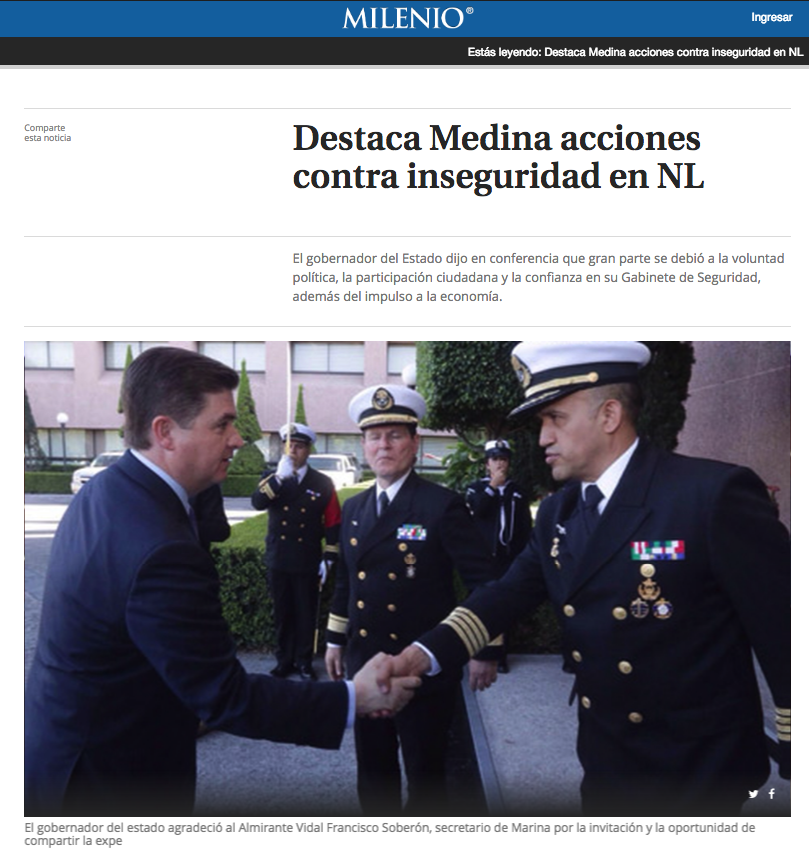 Figura 2 Semáforo delictivo en Nuevo LeónFuente:  Fiscalía General de Justicia del Estado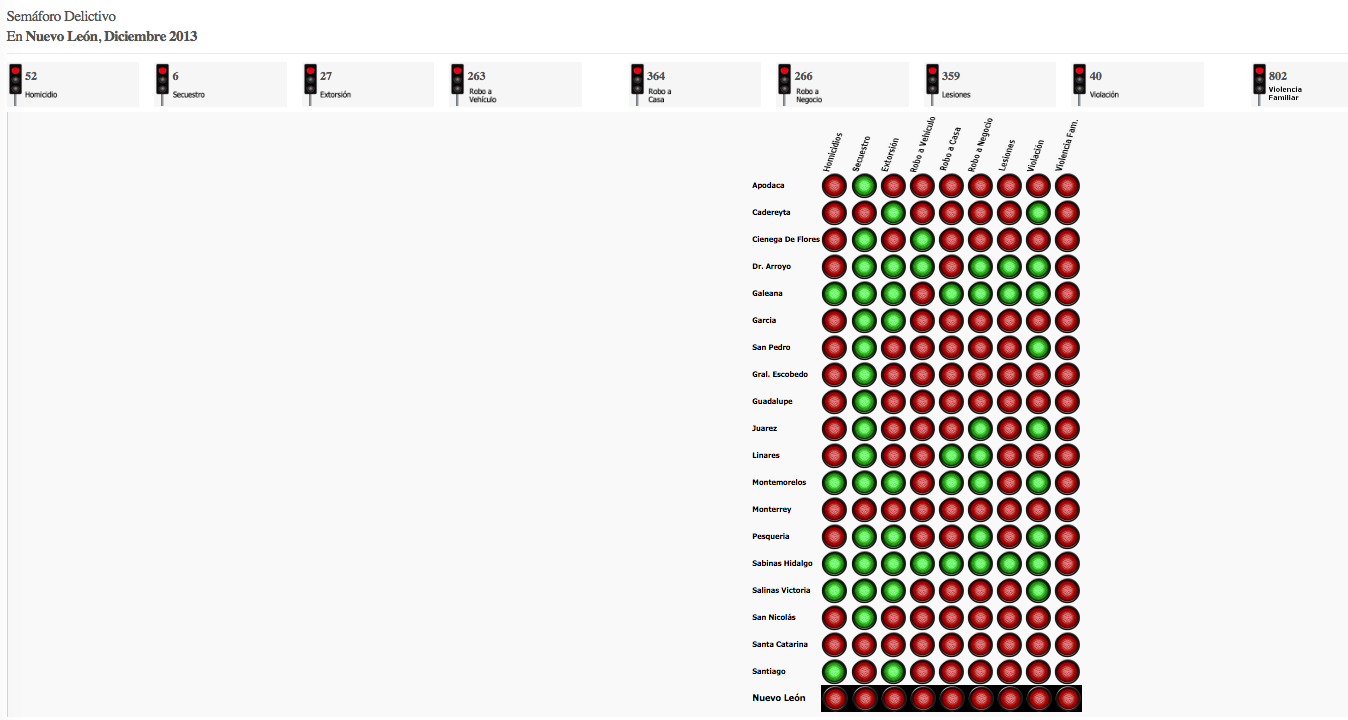 Figura 3Nota periodística destacando el tema de inseguridad en Nuevo LeónFuente: EL ECONOMISTA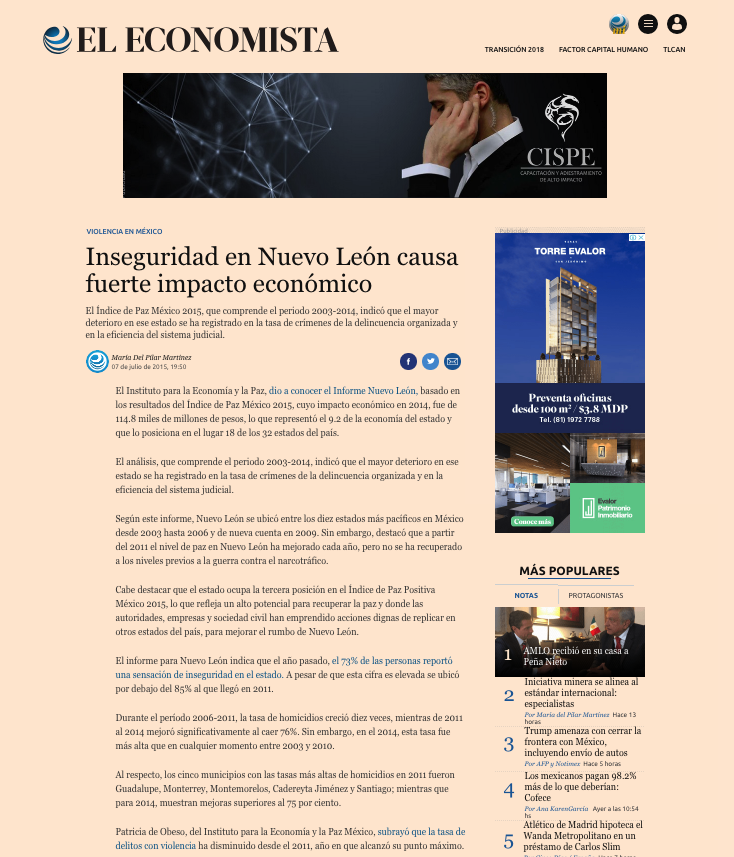 Figura 4Figura descriptiva del incremento de deuda interna en Nuevo LeónFuente: Forbes México/Secretaría de Hacienda y Crédito Público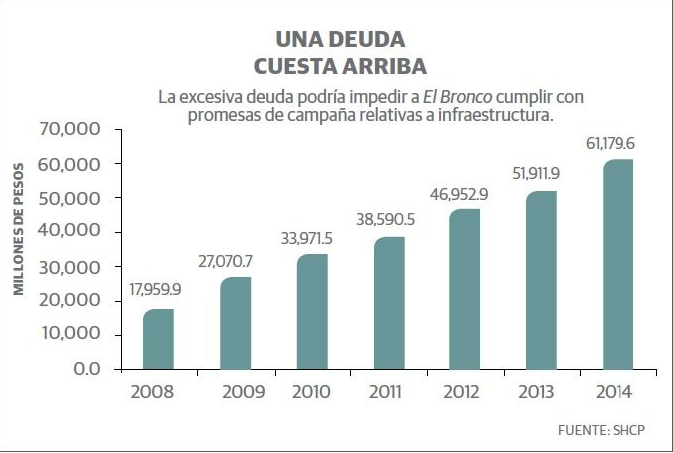 IndependientePRIPANOtrosNulosTotalNúmero de votos1,020,552498,644466,54359,52945,0122,090,280Porcentaje de la votación48.8223.8622.322.852.15100AñoPorcentaje (%)201380.2201473ÍtemsMediaDesviación estándarPorcentaje (Bastante-mucho)Porcentaje (Nada-Poco)Presidente de la República21.1010.6%67.9%Diputadados y senadores2.021.018.6%69%Gobernador2.201.0911.4%59.6%Policía1.8717%73.3%Ejército3.201.3045.628.8%Partidos Políticos2.041.028.3%67.7%Confianza en instituciones políticas2.34787878